NORTH BAY LEAGUE 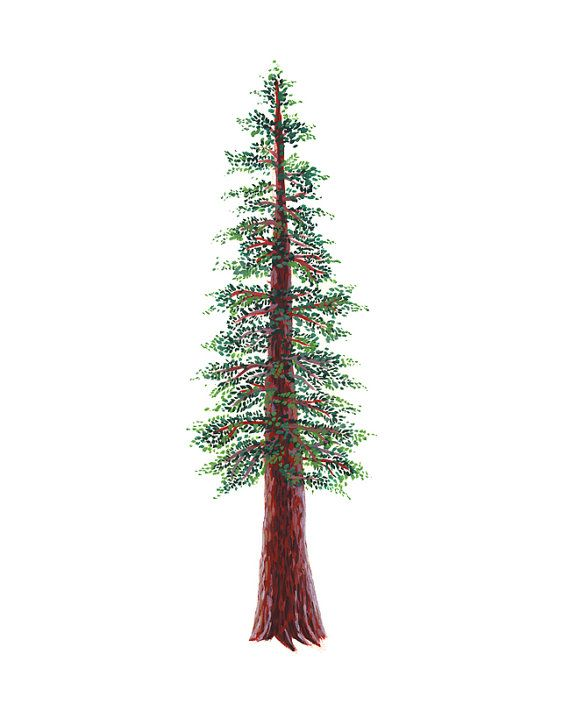 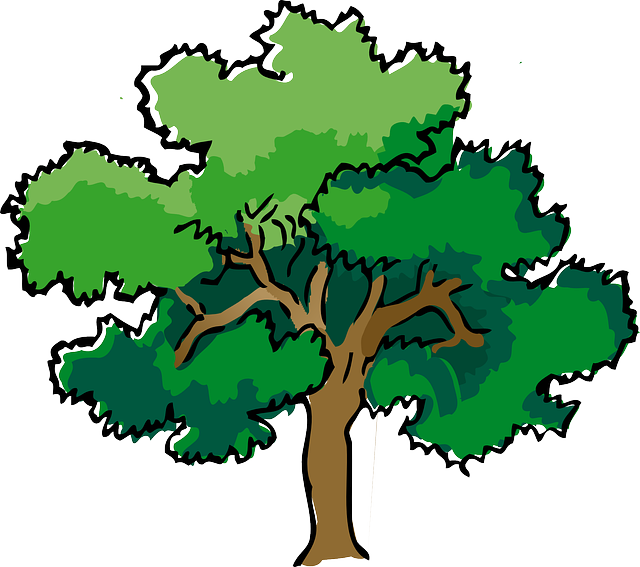 Girls’ Tennis Schedule, 2022 – 2023(Year 1 of a two-year rotation)Singles Tournament:  Thursday, October 27 and Friday, October 28Doubles Tournament:  Wednesday, November 2 and Thursday, November 3NCS/Les Schwab Tires ChampionshipsDeadline for leagues to determine qualifiers in team tennis: November 5 (Team Tennis only)Final date for team competition other than NCS Championships: November 5 (Team Tennis only)NCS Postseason team applications due (automatic & at-large): November 5, 9 PMAt-large and seeding meeting for team tennis: November 6Team Tennis Championships, Divisions 1 & 2: November 8, 10, 12CIF Nor-Cal Team Tennis Championships:  November 15*, 18-19Deadline for leagues to determine qualifiers for singles/doubles: November 9Final date for singles/doubles competition other than NCS Championships: November 9NCS Postseason singles/doubles applications (automatic & at-large) due: November 9, 9 PMSingles At-large Mtg.: November 10Singles/Doubles Championships: November 14 – 15Preseason Meeting:Monday, August 1st 2022First day of practice:Monday, August 8Number of contests:24 matchesA maximum of two scrimmages is permissible prior to the first interscholastic contest (league or non-league) of the season.Tournaments:Each match counts as one contestMatch start time:4:00 PMTHURSDAY, AUGUST 25Rancho Cotate at PinerCardinal Newman at WindsorMaria Carrillo at MontgomeryHealdsburg at Santa RosaUkiah at West CountyTUESDAY, AUGUST 30Windsor at Rancho CotatePiner at Cardinal NewmanHealdsburg at MontgomeryMaria Carrillo at UkiahWest County at Santa RosaTHURSDAY, SEPTEMBER 1Montgomery at Rancho CotateMaria Carrillo at PinerWindsor at UkiahSanta Rosa at Cardinal NewmanWest County at HealdsburgTUESDAY, SEPTEMBER 6Cardinal Newman at Rancho CotatePiner at WindsorSanta Rosa at MontgomeryUkiah at HealdsburgMaria Carrillo at West CountyTHURSDAY, SEPTEMBER 8Ukiah at PinerRancho Cotate at Santa RosaHealdsburg at WindsorCardinal Newman at Maria CarrilloWest County at MontgomeryTUESDAY, SEPTEMBER 13Cardinal Newman at UkiahWindsor at MontgomerySanta Rosa at Maria CarrilloHealdsburg at Rancho CotatePiner at West CountyTHURSDAY, SEPTEMBER 15Rancho Cotate at Maria CarrilloUkiah at Santa RosaHealdsburg at PinerCardinal Newman at MontgomeryWindsor at West CountyTUESDAY, SEPTEMBER 20Ukiah at Rancho CotatePiner at MontgomeryMaria Carrillo at HealdsburgSanta Rosa at WindsorCardinal Newman at West CountyTHURSDAY, SEPTEMBER 22Piner at Santa RosaHealdsburg at Cardinal NewmanWindsor at Maria CarrilloMontgomery at UkiahWest County at Rancho CotateTUESDAY, SEPTEMBER 27Piner at Rancho CotateWindsor at Cardinal NewmanMontgomery at Maria CarrilloSanta Rosa at HealdsburgWest County at UkiahTHURSDAY, SEPTEMBER 29Rancho Cotate at WindsorCardinal Newman at PinerMontgomery at HealdsburgUkiah at Maria CarrilloSanta Rosa at West CountyTUESDAY, OCTOBER 4Rancho Cotate at MontgomeryPiner at Maria CarrilloUkiah at WindsorCardinal Newman at Santa RosaHealdsburg at West CountyTHURSDAY, OCTOBER 6Rancho Cotate at Cardinal NewmanWindsor at PinerMontgomery at Santa RosaHealdsburg at UkiahWest County at Maria CarrilloTUESDAY, OCTOBER 11Piner at UkiahSanta Rosa at Rancho CotateWindsor at HealdsburgMaria Carrillo at Cardinal NewmanMontgomery at West CountyTHURSDAY, OCTOBER 13Ukiah at Cardinal NewmanMontgomery at WindsorMaria Carrillo at Santa RosaRancho Cotate at HealdsburgWest County at PinerTHURSDAY, OCTOBER 18Maria Carrillo at Rancho CotateSanta rosa at UkiahPiner at HealdsburgMontgomery at Cardinal NewmanWest County at WindsorTHURSDAY, OCTOBER 20Rancho Cotate at UkiahMontgomery at PinerHealdsburg at Maria CarrilloWindsor at santa RosaWest County at Cardinal NewmanTUESDAY, OCTOBER 25Santa Rosa at PinerCardinal Newman at HealdsburgMaria Carrillo at WindsorUkiah at MontgomeryRancho Cotate at West County